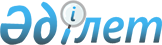 Мәслихаттың 2022 жылғы 10 қаңтардағы № 88 "Қостанай облысы Сарыкөл ауданы Сорочин ауылдық округінің 2022-2024 жылдарға арналған бюджеті туралы" шешіміне өзгерістер енгізу туралыҚостанай облысы Сарыкөл ауданы мәслихатының 2022 жылғы 18 қарашадағы № 222 шешімі
      Сарыкөл аудандық мәслихаты ШЕШТІ:
      1. Мәслихаттың "Қостанай облысы Сарыкөл ауданы Сорочин ауылдық округінің 2022-2024 жылдарға арналған бюджеті туралы" 2022 жылғы 10 қаңтардағы № 88 шешiмiне мынадай өзгерiстер енгізілсін:
      көрсетілген шешімнің 1-тармағы жаңа редакцияда жазылсын:
      "1. Сарыкөл ауданы Сорочин ауылдық округінің 2022-2024 жылдарға арналған бюджеті тиісінше 1, 2 және 3-қосымшаларға сәйкес, оның ішінде 2022 жылға мынадай көлемдерде бекітілсін:
      1) кірістер – 37 579,1 мың теңге, оның ішінде:
      салықтық түсімдер бойынша – 5 351,1 мың теңге;
      салықтық емес түсімдер бойынша – 0,0 мың теңге;
      негізгі капиталды сатудан түсетін түсімдер бойынша – 0,0 мың теңге;
      трансферттер түсімі бойынша – 32 228,0 мың теңге;
      2) шығындар – 38 200,5 мың теңге;
      3) таза бюджеттік кредиттеу – 0,0 мың теңге, оның ішінде:
      бюджеттік кредиттер – 0,0 мың теңге;
      бюджеттік кредиттерді өтеу – 0,0 мың теңге;
      4) қаржы активтерімен операциялар бойынша сальдо – 0,0 мың теңге;
      5) бюджет тапшылығы (профициті) – -621,4 мың теңге;
      6) бюджет тапшылығын қаржыландыру (профицитін пайдалану) – 621,4 мың теңге;
      бюджет қаражатының пайдаланылатын қалдықтары – 621,4 мың теңге.";
      көрсетілген шешімнің 1-қосымшасы осы шешімнің қосымшасына сәйкес жаңа редакцияда жазылсын.
      2. Осы шешім 2022 жылғы 1 қаңтардан бастап қолданысқа енгізіледі. Сарыкөл ауданы Сорочин ауылдық округінің 2022 жылға арналған бюджеті
					© 2012. Қазақстан Республикасы Әділет министрлігінің «Қазақстан Республикасының Заңнама және құқықтық ақпарат институты» ШЖҚ РМК
				
      Сарыкөл аудандық мәслихатының хатшысы 

К. Базарбаева
Мәслихаттың2022 жылғы "18" қарашадағы№ 222 шешімінеқосымшаМәслихаттың2022 жылғы "10" қаңтардағы№ 88 шешіміне1-қосымша
Санаты
Санаты
Санаты
Санаты
Санаты
Санаты
Санаты
Сомасы, мың теңге
Сыныбы
Сыныбы
Сыныбы
Сыныбы
Сыныбы
Сыныбы
Сомасы, мың теңге
Кіші сыныбы
Кіші сыныбы
Кіші сыныбы
Кіші сыныбы
Сомасы, мың теңге
Атауы
Атауы
Сомасы, мың теңге
I
I
I
I
I
Кірістер
Кірістер
37 579,1
1
Салықтық түсімдер
Салықтық түсімдер
5 351,1
01
01
Табыс салығы
Табыс салығы
1 019,2
2
2
Жеке табыс салығы
Жеке табыс салығы
1 019,2
04
04
Меншiкке салынатын салықтар
Меншiкке салынатын салықтар
3 891,1
1
1
Мүлікке салынатын салықтар
Мүлікке салынатын салықтар
113,0
3
3
Жер салығы
Жер салығы
49,2
4
4
Көлiк құралдарына салынатын салық
Көлiк құралдарына салынатын салық
3 728,9
05
05
Тауларға, жұмыстарға және көрсетілітін қызметтерге салынатын ішкі салықтар
Тауларға, жұмыстарға және көрсетілітін қызметтерге салынатын ішкі салықтар
440,8
3
3
Табиғи және басқа да ресурстарды пайдаланғаны ішін тісетін тісімдер
Табиғи және басқа да ресурстарды пайдаланғаны ішін тісетін тісімдер
440,8
4
Трансферттердің түсімдері
Трансферттердің түсімдері
32 228,0
02
02
Мемлекеттік баскарудың жоғары тұрған органдарынан түсетін трансферттер
Мемлекеттік баскарудың жоғары тұрған органдарынан түсетін трансферттер
32 228,0
3
3
Аудандардың (облыстық маңызы бар қаланың) бюджетінен трансферттер
Аудандардың (облыстық маңызы бар қаланың) бюджетінен трансферттер
32 228,0
Функционалдық топ
Функционалдық топ
Функционалдық топ
Функционалдық топ
Функционалдық топ
Функционалдық топ
Функционалдық топ
Сомасы, мың теңге
Функционалдық кіші топ
Функционалдық кіші топ
Функционалдық кіші топ
Функционалдық кіші топ
Функционалдық кіші топ
Функционалдық кіші топ
Сомасы, мың теңге
Бюджеттік бағдарламалардың әкімшісі
Бюджеттік бағдарламалардың әкімшісі
Бюджеттік бағдарламалардың әкімшісі
Бюджеттік бағдарламалардың әкімшісі
Сомасы, мың теңге
Бағдарлама
Бағдарлама
Сомасы, мың теңге
Атауы
Сомасы, мың теңге
II
II
II
II
II
II
Шығындар
38 200,5
01
Жалпы сипаттағы мемлекеттiк көрсетілетін қызметтер
29 966,1
1
1
Мемлекеттiк басқарудың жалпы функцияларын орындайтын өкiлдi, атқарушы және басқа органдар
29 966,1
124
124
Аудандық маңызы бар қала, ауыл, кент, ауылдық округ әкімінің аппараты
29 966,1
001
Аудандық маңызы бар қала, ауыл, кент, ауылдық округ әкімінің қызметін қамтамасыз ету жөніндегі қызметтер
29 966,1
07
Тұрғын үй-коммуналдық шаруашылық
3 909,4
3
3
Елді-мекендерді көркейту
3 909,4
124
124
Аудандық маңызы бар қала, ауыл, кент, ауылдық округ әкімінің аппараты
3 909,4
008
Елді мекендердегі көшелерді жарықтандыру
3 148,2
011
Елді мекендерді абаттандыру мен көгалдандыру
761,2
12
Көлiк және коммуникация
4 325,0
1
1
Автомобиль көлiгi
4 325,0
124
124
Аудандық маңызы бар қала, ауыл, кент, ауылдық округ әкімінің аппараты
4 325,0
013
Аудандық маңызы бар қалаларда, ауылдарда, кенттерде, ауылдық округтерде автомобиль жолдарының жұмыс істеуін қамтамасыз ету
4 325,0
Санаты
Санаты
Санаты
Санаты
Санаты
Санаты
Санаты
Сомасы, мың теңге
Сыныбы
Сыныбы
Сыныбы
Сыныбы
Сыныбы
Сомасы, мың теңге
Кіші сыныбы
Кіші сыныбы
Кіші сыныбы
Сомасы, мың теңге
Атауы
Сомасы, мың теңге
III
III
III
III
III
III
Таза бюджеттік кредиттеу
0,0
IV
IV
IV
IV
IV
IV
Қаржы активтерімен операциялар бойынша сальдо
0,0
V
V
V
V
V
V
Бюджет тапшылығы (профициті)
-621,4
VI
VI
VI
VI
VI
VI
Бюджет тапшылығын қаржыландыру (профицитін пайдалану)
621,4
8
8
Бюджет қаражатының пайдаланылатын қалдықтары
621,4
01
01
Бюджет қаражаты қалдықтары
621,4
1
1
Бюджет қаражатының бос қалдықтары
621,4